ΤΜΗΜΑ ΑΔΕΙΟΔΟΤΗΣΕΩΝ ΚΑΙ ΡΥΘΜΙΣΗΣ ΕΜΠΟΡΙΚΩΝ ΔΡΑΣΤΗΡΙΟΤΗΤΩΝΑ Ν Α Κ Ο Ι Ν Ω Σ ΗΣε εφαρμογή των διατάξεων της περ.3, άρθρου 38, του Νόμου 4497/2017 «Στις αγορές του παρόντος άρθρου (εμποροπανηγύρεις, Κυριακάτικες αγορές, Χριστουγεννιάτικες και Πασχαλινές αγορές, λοιπές οργανωμένες αγορές) συμμετέχουν πωλητές που διαθέτουν όλα τα νόμιμα φορολογικά παραστατικά και δεν είναι αδειούχοι λαϊκών  αγορών, πλανόδιου ή στάσιμου εμπορίου, ΕΦΟΣΟΝ ΔΙΑΘΕΤΟΥΝ «ΒΕΒΑΙΩΣΗ ΔΡΑΣΤΗΡΙΟΠΟΙΗΣΗΣ ΕΤΗΣΙΑΣ ΔΙΑΡΚΕΙΑΣ». Τη βεβαίωση αυτή εκδίδει ο δήμος μόνιμης κατοικίας των ενδιαφερόμενων πωλητών».  Σας ενημερώνουμε ότι όλοι οι ενδιαφερόμενοι μπορούν να απευθύνονται στο Δημαρχείο που στεγάζεται επί της Πλατείας Δημοκρατίας, στις πληροφορίες (ισόγειο),  για να  παραλαμβάνουν την αίτηση, στην οποία αναφέρονται τα δικαιολογητικά (φορολογικά παραστατικά) που πρέπει να καταθέτουν από τους ενδιαφερόμενους μαζί με την αίτηση, στο κεντρικό πρωτόκολλο του Δήμου, προκειμένου να τους χορηγηθεί η σχετική «ΒΕΒΑΙΩΣΗ ΔΡΑΣΤΗΡΙΟΠΟΙΗΣΗΣ ΕΤΗΣΙΑΣ ΔΙΑΡΚΕΙΑΣ».Για περισσότερες πληροφορίες καλέστε στην αρμόδια υπηρεσία Τμήμα Αδειοδοτήσεων & Ρύθμισης Εμπορικών Δραστηριοτήτωνστους εξής αριθμούς  τηλεφώνου :210-5701116210-5701117210-5701118210-5701119  ΕΛΛΗΝΙΚΗ ΔΗΜΟΚΡΑΤΙΑΕΛΛΗΝΙΚΗ ΔΗΜΟΚΡΑΤΙΑΠεριστέρι :  11-01-2018ΝΟΜΟΣ ΑΤΤΙΚΗΣΝΟΜΟΣ ΑΤΤΙΚΗΣΔΗΜΟΣ ΠΕΡΙΣΤΕΡΙΟΥΔΗΜΟΣ ΠΕΡΙΣΤΕΡΙΟΥΔ/ΝΣΗ ΟΙΚΟΝΟΜΙΚΩΝ ΥΠΗΡΕΣΙΩΝΔ/ΝΣΗ ΟΙΚΟΝΟΜΙΚΩΝ ΥΠΗΡΕΣΙΩΝ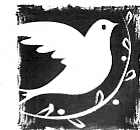 